                GIBSON-NEILL MEMORIAL ELEMENTARY SCHOOL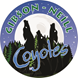  	     		          67 Wyngate Drive, Fredericton, NB E3A 6G1			              Tel: (506) 453-5429 Fax: (506) 444-4942http://gnmes.nbed.nb.ca                     Principal				   Vice Principal		        Vice Principal        Mrs. Sherry Norton Graham		       Mrs. Heather Theriault                 Ms. Julie HoltGibson-Neill Memorial Elementary School SuppliesHappy new school year! September will soon arrive, and it will be back to school shopping time for school supplies. School supply lists can be costly, so we help families by buying supplies in bulk and charging $50.00 per student. This fee covers the everyday supplies needed, art supplies and for special projects.It is expected that each student pays this fee by the end of the first week of school. Please include this in your budget for September.You will be notified once fees can be paid online – see the Gibson-Neill School website and follow the link for Cashless Schools.  Clearly label your child’s name, grade and teacher’s name on the envelope if paying by cash.All students will need to bring:Water bottle (that will return home for daily cleaning)Lunch bagBook bag Athletic Shoes that tie or have Velcro (“Skate shoes” and “Crocs” will not be permitted as they are not made for running, do not give proper support and are unsafe for Phys Ed classes.)  If your child cannot tie shoelaces they must have Velcro sneakers.Our social media sites are: Twitter @GNMES_News Facebook: https://www.facebook.com/Gibson-Neill-Home-School-Association-285402174885338Thank you for your continued support. Have a wonderful summer!Sherry Norton Graham and the Staff of GNMES